ПРОЕКТ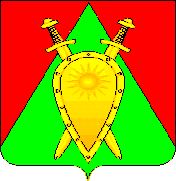 ДУМА ГОРОДСКОГО ОКРУГА ЗАТО П. ГОРНЫЙР Е Ш Е Н И Е       декабря 2022 года	          		          	                                                 №___Об особенностях командирования лиц, замещающих муниципальные должности на постоянной основе, муниципальных служащих, работников органов местного самоуправления, замещающих должности, не являющиеся должностями муниципальной службы, работников организаций и учреждений, подведомственных органам местного самоуправления в городском округе ЗАТО п. Горный на территории Донецкой Народной Республики, Луганской Народной Республики, Запорожской области и Херсонской областиВ целях повышения уровня социальной защищенности лиц, замещающих муниципальные должности на постоянной основе, муниципальных служащих, работников органов местного самоуправления, замещающих должности, не являющиеся должностями муниципальной службы, работников организаций и учреждений, подведомственных органам местного самоуправления в городском округе ЗАТО п. Горный, учитывая Указ Президента Российской Федерации от 17 октября 2022 года № 752 «Об особенностях командирования лиц, замещающих государственные должности Российской Федерации, федеральных государственных гражданских служащих, работников федеральных государственных органов, замещающих должности, не являющиеся должностями федеральной государственной гражданской службы, на территории Донецкой Народной Республики, Луганской Народной Республики, Запорожской области и Херсонской области» ДУМА ГОРОДСКОГО ОКРУГА РЕШИЛА:1. Установить, что лицам, замещающих муниципальные должности на постоянной основе, муниципальным служащим, работникам органов местного самоуправления, замещающим должности, не являющиеся должностями муниципальной службы, работникам организаций и учреждений, подведомственных органам местного самоуправления в городском округе ЗАТО п. Горный, в период нахождения в служебных командировках на территориях Донецкой Народной Республики, Луганской Народной Республики, Запорожской области и Херсонской области:а) денежное вознаграждение (денежное содержание, заработная плата) выплачивается в двойном размере;б) дополнительные расходы, связанные с проживанием вне места постоянного жительства (суточные), возмещаются в размере 8 480,00 рублей за каждый день нахождения в служебной командировке;в) могут выплачиваться безотчетные суммы в целях возмещения дополнительных расходов, связанных с такими командировками.2.	Настоящее решение опубликовать (обнародовать) на официальном сайте городского округа ЗАТО п. Горный https://gorniy.75.ru. 3.	Настоящее решение вступает в силу на следующий день после дня его официального опубликования (обнародования).Председатель Думы городского округа ЗАТО п. Горный                                                                           Ю.А. ФедечкинаГлава ЗАТО п. Горный                                                                        Т.В.Карнаух